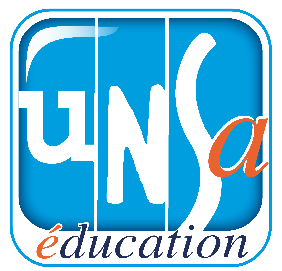 Enquête établissement carte scolaire *HP : Heures postes*HSA : Heures supplémentaires année*CSR : Compléments de service reçus (le titulaire d’un autre établissement vient compléter son service dans l’établissement)*CSD : Complément de service donné (un titulaire de l’établissement complète son service dans un autre établissement)*BMP : bloc de moyens provisoires (bloc d’heures postes qui ne permet pas de créer un poste définitif (inférieur à 18 h) et qui sera pourvu par un enseignant en CSR, par un stagiaire ou par un titulaire en zone de remplacement (TZR)Merci d’adresser ce document à : ac-nancy-metz@se-unsa.orgETABLISSEMENTTypologie de l’établissement : □ Collège □ Lycée professionnel Nom : Code postal :EffectifsPrévisionEffectifsVariation (n/n-1) Moyens Nombre global d’heures attribuées (HP*/HSA*/IMP* comprises) Moyens Nombre d’HSA Moyens Ratio moyen HP/HSAVariations moyens (n/n-1)HP/HSA Répartition des IMP Volume global Répartition des IMP Y a-t-il des actions pédagogiques ou éducatives spécifiques financées en plus des IMP statutaires ?(O/N. Si oui merci de préciser le type d’actions envisagées)Répartition des IMP La répartition des IMP se fait-elle en toute transparence ?(O/N)Compléments de serviceVolume global CSR* (BMP*)Compléments de serviceVolume global CSD* « marges/reliquats »Volume total de marges/reliquatsUtilisations prévues Modalités de calcul des DHG- le calcul a bien financé tout ou partie :(O/N)Modalités de calcul des DHGle « coût de la formation » (les horaires obligatoires) ?Modalités de calcul des DHGles structures spécifiques (ULIS, SEGPA…) ?Modalités de calcul des DHGles heures statutaires et les enseignements techniques ?Modalités de calcul des DHGles effectifs prévisionnels et de la typologie de l’établissement ?Autres personnelsAutres personnelsAutres personnelsAvez-vous connaissance de difficultés particulières (nombre d’AED/AESH, temps de service infirmière scolaire, assistante sociale….)Avez-vous connaissance de difficultés particulières (nombre d’AED/AESH, temps de service infirmière scolaire, assistante sociale….)Avez-vous connaissance de difficultés particulières (nombre d’AED/AESH, temps de service infirmière scolaire, assistante sociale….)